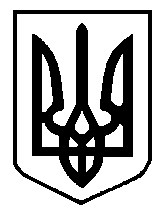 ГАННІВСЬКИЙ ЛІЦЕЙПЕТРІВСЬКОЇ СЕЛИЩНОЇ РАДИ ОЛЕКСАНДРІЙСЬКОГО РАЙОНУКІРОВОГРАДСЬКОЇ ОБЛАСТІНАКАЗ12 квітня 2024 року                                                                                                             № 46с. ГаннівкаПро аналіз матеріалів щодо формуваннянегативного ставлення до корупції учасників освітнього процесуВідповідно до плану роботи Ганнівського ліцею на 2023/2024 навчальний рік та з метою ознайомлення здобувачів освіти з поняттям «корупція», формування ціннісного переконання щодо корупції як до суспільно небезпечного явища заступником директора з навчально виховної роботи Соломкою Т.В. та заступником завідувача Володимирівської філії Ганнівського ліцею Погорєлою Т.М. закладі було проаналізовано матеріали щодо формування     негативного ставлення до корупції  учасників освітнього процесу.Результати аналізу по  Ганнівському ліцеї , по Володимирівській філії Ганнівського ліцею, узагальнено в довідках (Додаток1, Додаток 2). Матеріали по Іскрівській філії Ганнівського ліцею подані не були.На підставі вищезазначеногоНАКАЗУЮ:1. Визнати належним рівень матеріалів щодо формування негативного ставлення до корупції учасників освітнього процесу Ганнівського ліцею.2. Заступнику директора з навчально-виховної роботи Ганнівського ліцею СОЛОМЦІ Т.В.:2.1. Оформити та узагальнити матеріали аналізу матеріалів щодо формуваннянегативного ставлення до корупції учасників освітнього процесу. 2.2. Розмістити інформацію про проведення Тижня протидії корупції на сайті ліцею.3.Контроль за виконанням наказу покласти на заступника директора з навчально-виховної роботи Ганнівського ліцею ОСАДЧЕНКО Н.М.Директор									Ольга КАНІВЕЦЬЗ наказом ознайомлені: 							Наталія ОСАДЧЕНКОТетяна СОЛОМКАДодаток 1до наказу директоравід 12 квітня 2024 року № 46Про аналіз матеріалів, щодо формуваннянегативного ставлення до корупціїучасників освітнього процесу Ганнівського ліцеюЗ метою формування в учасників освітнього процесу негативного ставлення до корупції у закладі було сплановано та проведено низку освітніх та інформаційних заходів, Тижнів щодо протидії корупції. Учні 1 класу переглянули пластиліновий мультфільм " Корупція", ознайомились з поняттям та наслідками корупції для всіх учасників освітнього процесу.В рамках інтегрованого курсу «Я досліджую світ» учні 2 класу розглянули проблемні ситуації «Чи правда, що корупція пов’язана тільки з грошима?».Учні 3 класу на уроці ЯДС переглядали відео  «Бурштинова лихоманка», після якого аналізували як нелегальний продаж бурштину загрожує природі , людям та економіці України; пограли у інтерактивну гру «Непідкупність», де діти уявляли себе дорослими, а також проявляли  себе у повсякденних ситуаціях, де пропонувалася корупція.На уроці української мови учні 4 класу відбулося вивчення, написання і тлумачення слів різних видів корупції.На уроці української мови учні 5 класу створили мініпроєкт "Прояви корупції в літературних казках".На уроках технологій здобувачі освіти 5 класу з’ясували як здійсненюється підприємниька діяльность новорічними прикрасами на бізнес-платформах (Instagram, Tik tok, Facebook та ін.) без державної реєстрації, а в учнів 6 класу відбувся урок антикорупційної тематики з елементами тренінгу "Як корупція погіршує твоє життя".На уроці основ здоров’я 9 клас ознайомився з видами корупції (хабарництво, розбазарювання, вимагання, фаворитизм та кумівство), розвʼязували ситуації, працювали у групах над темою «Професія та ризики корупції», а підсумком уроку була рольова гра «Путівка на море».На уроці англійської мови "Sport and money" у 5 класі обговорили із учнями ситуації у спорті, повязані із грошима. Діти визначали, у яких випадках гроші використовуються як інвестиції, а коли це прояви хабарництва та корупції.У 8 класі, на уроці алгебри з теми "Стандартний вигляд числа"  діти розглянули індекс сприйняття корупції  Україною відповідно до міжнародної шкали ТІ, її негативний вплив на бюджет і розвиток країни.  Учнів вразили суми відомих найбільших хабарів, які вони записували числами стандартного вигляду. Не менш вражаюча і сума хабарів від пересічних громадян, які вони платять за довідки, послуги в найбільш корумпованих сферах нашого життя: митниці, судовій системі, прокуратурі, медичних послугах, земельних питаннях. Учні прийшли до висновку, що успіх у протидії корупції залежить від кожного з нас.В 9 класі було проведено  годину спілкування на тему "Як корупція позбавляє нас можливостей? Шляхи боротьби з корупцією», на якій формували в учнів уявлення  про соціальне явище корупції та шкоду, яку корупція завдає персонально  конкретної людини. Виконуючи практичні вправи формували вміння  виявляти прояви корупції у повсякденному житті та давати їм належну  особисту оцінку.	Також, соціальним педагогом було проведено анкетування щодо корупційних проявів та      ризиків. Результати анкетування подано нижче.	1.Що б Ви віднесли до корупційних дій?2. Чи корупція буває виправданою?» 3. Корупція для тебе – це… 	На питання «Чи стикався ти особисто з проявами корупції в нашому освітньому закладі?» школярі відповіли «Ні» 100%.Здобувачі освіти створили  антикорупційні буклети і пошири їх серед учнів та працівників ліцею.   Враховуючи вищезазначенеПРОПОНУЮ:1.Класним керівникам та вчителям-предметникам :1.1. Проводити роз’яснювальну роботу серед здобувачів з питань корупції, наскільки часто ми з нею стикаємось у повсякденному житті та які реальні механізми протидії корупції можемо використовувати.1.2.Проводити виховні заходи та антикорупційні уроки.2.Заступнику директора Соломці Т.В.:2.1. Проводити роботу  з питань запобігання та виявлення корупції.2.2. Спланувати заходи щодо протидії корупції на наступний навчальний рік.    ЗДНВР             									Тетяна СОЛОМКАБерезень 2024Додаток2до наказу директоравід 12 квітня 2024 року № 46Про аналіз матеріалів, щодо формуваннянегативного ставлення до корупціїучасників освітнього процесу Володимирівської філії Ганнівського ліцеюЗ метою формування в учасників освітнього процесу негативного ставлення до корупції у закладі було сплановано та реалізовано систему освітніх та інформаційних заходів щодо протидії корупції. Класні керівники 7-9 класів провели тематичні уроки «Корупція як соціальне явище» (9 клас, класний керівник Дудник Н.В.), «Розслідування корупції» (8 клас, класний керівник Хомич Л.М.), «Життя без корупції» (7 клас, класний керівник Іванова О.В.).Учні 1-6 класів мали змогу переглянути пластиліновий мультфільм «Корупція» (https://www.youtube.com/watch?v=XUogkKhDFB4) Серед учнів 7-9 класів цікаво пройшла інтелектуальна антикорупційна гра у форматі «Що? Де? Коли?». У ході гри «Що? Де? Коли?» здобувачі освіти дізналися про обурливі масштаби корупції, що історично охоплювала різні сфери життєдіяльності у різних суспільствах. Усвідомивши деструктивність корупції на побутовому та політичному рівнях, учасники гри мали достатньо аргументів для того, щоб переконати своїх однолітків у неприпустимості корупції сьогодні. Учні 7-9 класів переглянули відео «Корупція очима дітей» (https://www.youtube.com/watch?v=PQOsZ8eJ0lQ) Під час проведення заходів були використані рекомендації та розробки сайту #ОСВІТАБЕЗКОРУПЦІЇ.   	Під час опитування педагогічних працівників щодо проведення освітніх та інформаційних заходів, спрямованих на формування в учасників освітнього процесу негативного ставлення до корупції 100% опитаних відповіли, що такі заходи проводяться з усіма учасниками освітнього процесу.Опитування учнів мало на меті в яких формах вчителі та керівництво закладу інформують їх про негативне ставлення до корупції.Про негативне ставлення до корупції учні зазначили що 89% інформовані регулярно на уроках, позаурочних заходах 60,6%, бесіди 66,8%, бесіди  із запрошенням гостей 8,4%, через електронні ресурси 7,5%, практично не інформують 3,9%.	Проведено ранжування заходів, які б здобувачі освіти віднесли до корупційних дійНа питання «Хто порушує закон під час здійснення корупційних дій?» школярі відповіли:На питання анкети «Чи корупція буває виправданою?» отримали такі відповіді:Цікаві відповіді отримали на питання «Корупція для тебе – це…» 	На питання «Чи стикався ти особисто з проявами корупції в нашому освітньому закладі?» школярі відповіли «Ні» 100%.Учні 9 класу (класний керівник Дудник Н.В.) пройшли онлайн-гру «(Не)підкупність», де вирішували ситуації, пов’язані з вчителями, житлово-комунальним комплексом, органами правопорядку, лікарями, бізнесовими питаннями і  отримали оцінку свого рівня  корумпованості.Здобувачі освіти сформували антикорупційні наліпки і  розмістили їх своїх класах.   РЕКОМЕНДАЦІЇ:1.Класним керівникам:1.1. Проводити роз’яснювальну роботу серед здобувачів освіти щодо того, що навчальний заклад рішуче засуджує прояви корупції і веде боротьбу з таким явищем.Систематично1.2.Проводити виховні заходи та антикорупційні уроки.Систематично2.Заступнику завідувача з НВР Погорєлій Т.М.2.1. Проводити роботу  з питань запобігання та виявлення корупції												СистематичноЗаступник завідувача з НВР Тетяна ПОГОРЄЛА Березень 2024 